渝中医保〔2020〕25号重庆市渝中区医疗保障局关于确定渝中区互联网医保定点医疗机构的通知各相关单位：为推进我区“互联网+医保”工作发展，进一步为参保人提供优质便捷医保服务，根据《重庆市医疗保障局办公室关于互联网医院定点管理有关问题的通知》（渝医保办〔2020〕10号）及我市关于医保服务机构定点管理等相关文件精神，经研究，确定重庆重医附二院宽仁康复医院为渝中区互联网医保定点医疗机构。请有关单位接本通知后，抓紧做好开展医保业务所需工作。批准确定的有关互联网定点医疗机构应严格执行我市医疗保险的有关政策规定，自觉履行定点服务协议。附件：渝中区互联网医保定点医疗机构名单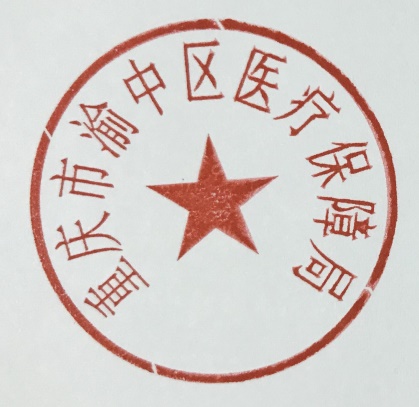 重庆市渝中区医疗保障局2020年7月21日附件渝中区互联网医保定点医疗机构名单